Технологическая карта урокаТема урока: Путешествие по Красноярску. Решение задач на составление уравненийТип урока: Урок изучения нового материала. Цели урока: Формирование способности учащихся к новому способу действия, связанному с решением задач на составление линейных уравнений;Развитие функциональной (математической, финансовой) грамотности на уроках математики, при изучении темы “Решение задач на составление уравнений”.Планируемый результат: Личностные УУД:совершенствовать имеющиеся знания и умения;осваивать новые виды деятельности;самооценка своих действий и полученных результатов.Регулятивные УУД:самостоятельно анализировать условия достижения цели на основе учета выделенных учителем ориентиров действий в новом учебном материале;выделять альтернативные способы достижения цели и выбирать наиболее эффективный способ; осуществлять самоконтроль.Познавательные УУД:структурирование знаний;выбор наиболее эффективных способов решения задач в зависимости от конкретных условий;Коммуникативные УУД:правильно формулировать ответ и выражать ответ в письменной и в устрой форме;понимание возможности различных позиций других людей, отличных от собственной, и ориентировка на позицию партнера в общении и взаимодействии. Учебник: ДорофеевОсновное содержание урока: Урок по УМК  Дорофеев к главе VIII «Выражения, формулы, уравнения» курса математики 6 класса, представлен в рамках изучения понятия уравнение.Межпредметные связи: математика+информатика.Формы работы: Фронтальная работа. Индивидуальная работа. Групповая работа.  Ход урока:Приложения: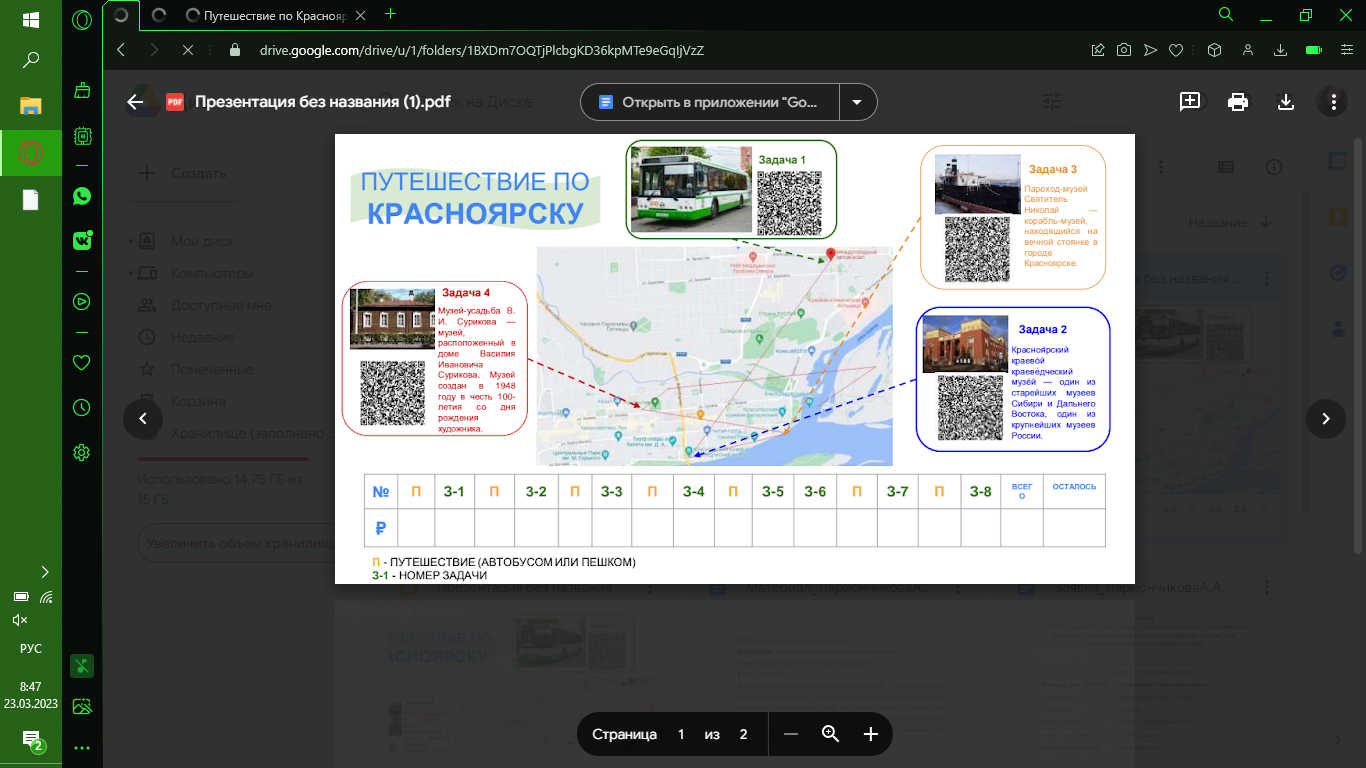 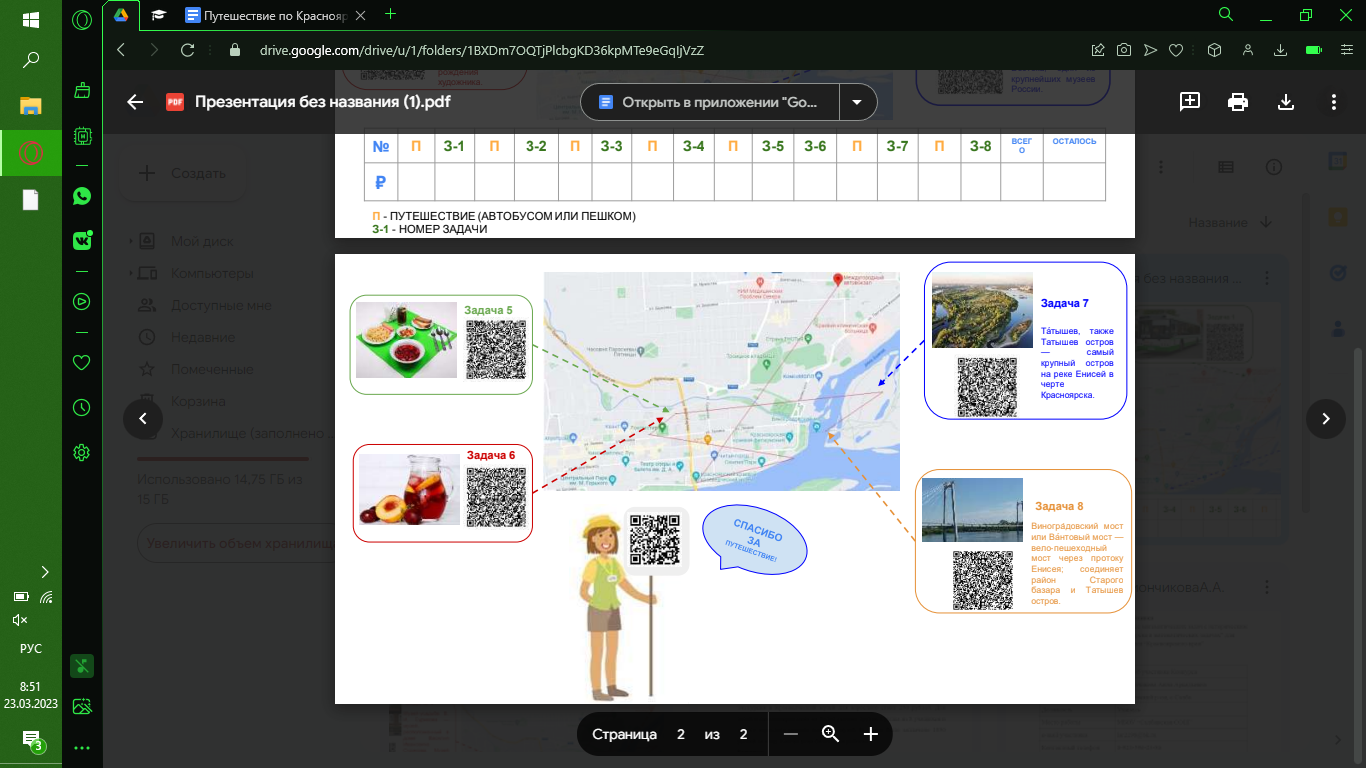 Цель этапаДеятельность учителяДеятельность ученикаУчебный элемент Формы контроля Этап 1:Этап мотивации | 5 минЭтап 1:Этап мотивации | 5 минЭтап 1:Этап мотивации | 5 минЭтап 1:Этап мотивации | 5 минЭтап 1:Этап мотивации | 5 минВыработка на личностно значимом уровне внутренней готовности выполнения нормативных требований учебной деятельности.Приветствует обучающихся. Настраивает для работы на уроке.Сегодня мы отправляемся в путешествие по г.Красноярск. Посетим часть достопримечательностей, находящихся в этом городе…2. Раздает материал (Приложение 1). Объясняет работу по карточкам, а также то как работать с qr-кодом. Каждому обучающемуся выдается N-мотен для “путешествия”.. Примечание: Урок имеет альтернативу реализации без использования qr-кодов с использованием презентации (см.доп.файл)1. Приветствуют учителя. 2.Выслушивают порядок проведения урока, знакомятся с материалом на карточке.2. Приложение 1-2.Фронтальная работа Этап 2: Этап актуализации и фиксирования индивидуального затруднения в пробном учебном действии | 15 минЭтап 2: Этап актуализации и фиксирования индивидуального затруднения в пробном учебном действии | 15 минЭтап 2: Этап актуализации и фиксирования индивидуального затруднения в пробном учебном действии | 15 минЭтап 2: Этап актуализации и фиксирования индивидуального затруднения в пробном учебном действии | 15 минЭтап 2: Этап актуализации и фиксирования индивидуального затруднения в пробном учебном действии | 15 минАктуализация знаний через пробное учебное действие3. Предлагает отсканировать qr-код первой задачи и решить ее. Корректирует работу.4. - Решим задачу 1. Есть предположения, как можно найти стоимость билета на автобус? (Задача решается последовательно, затруднений у обучающихся не вызывает.)5. - Правильно! Нами получена первые данные - цена битела на автобус! отметим первую поездку в таблице, расположенной в конце карточки.6. - Также просканируем заадчу 2 и решим ее!  Какие данные нам известны? (Задача решается методом составления уравнений, что вызывает затруднения у обучающихся)Что необходимо найти в задаче?Как называется выражение, в котором есть неизвестное?Что в данной задаче мы можем выразить через неизвестное?  неизвестное и получим уравнение по данным задачи.7. - Решим данное уравнение! Проговаривает последовательность решения уравнения.8. - Вспомним, что мы брали за неизвестное в задаче?Мы ответили на вопрос задачи?Отметьте значение цены билета в таблицу на карточке.9. - Как думаете, чем мы сегодня будем заниматься на уроке? сформулируем тему урока!3.Сканируют qr-код, в результате получают текст задачи 1.4.Предполагают решение задач. Решают задачу.5.Отмечают данные в таблице.6.Сканируют qr-код, в результате получают текст задачи 2. Предполагают решение.Цену билета для ребенка.Уравнение.Цену билета.Высказывают предположения по составлению уравнения.7. Решают уравнение. Получают значение неизвестного.8.   - Цену билета для ребенка.Да!9. Формулируют тему урока, проговаривают задачи.3. 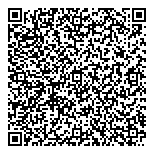 Текст задачи 1: Цена билета на автобус составляла 19 рублей. К концу года цена на билет в автобусе увеличилась в 2 раза, а через полгода уменьшилась на 6 рублей. Какова цена билета на автобус?6. Текст задачи: Экскурсия в Краеведческий музей для взрослого стоит 250 рублей. Для детей и пенсионеров цена на билет указана другая.  Группа из 8 детей и 1 взрослого решила посетить музей. В сумме  заплатили 1850 рублей за вход. Какова цена билета для ребенка?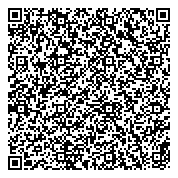 Фронтальная работаИндивидуальная работа Этап 3:Этап закрепления с проговариванием во внешней речи | 10 минЭтап 3:Этап закрепления с проговариванием во внешней речи | 10 минЭтап 3:Этап закрепления с проговариванием во внешней речи | 10 минЭтап 3:Этап закрепления с проговариванием во внешней речи | 10 минЭтап 3:Этап закрепления с проговариванием во внешней речи | 10 минОбеспечение  систематизации знаний и способов действий в памяти учащихся10. Продолжение работы по решению задач. Результат решения задач записывается в таблицу. Перемещение между точками “путешествия” учащиеся контролируют сами те идти пешком (тогда в столбец фиксируем 0) или поехать на автобусе (фиксируем данные первой задачи). На данное этапе работа предпологается групповая с обсуждением результатов решения.  10. Решают задачи. Записывают результат. Обсуждают решение и полученные значения. Фиксируют в таблицу.110. Задача 3-6Индивидуальная работаГрупповая работаЭтап 4:Этап включения изученного в систему знаний | 10 минЭтап 4:Этап включения изученного в систему знаний | 10 минЭтап 4:Этап включения изученного в систему знаний | 10 минЭтап 4:Этап включения изученного в систему знаний | 10 минЭтап 4:Этап включения изученного в систему знаний | 10 минФормирование учебной деятельности на основе системы знаний.11. Задача 7 и 8 решаются каждым обучающимся индивидуально, для закрепления полученного знания. 12. - Подсчитайте все затраты на наше “путешествие” и вычислите сколько монет еще осталось. (Данные всех обучающихся должны быть одинаковы. Если “остаток” разниться с общими данными, то обучающийся допустил ошибку в вычислениях. Данные этап поможет быстро проанализировать количество детей допустивших ошибку при решении задач)11. Решают задачи 7  и 8…12. Подсчитывают количество затраченных монет и остаток. Сравнивают полученные данные.11. Задача 7 - 8Индивидуальная работаФронтальная работаЭтап 5: Этап рефлексии учебной деятельности | 5 минЭтап 5: Этап рефлексии учебной деятельности | 5 минЭтап 5: Этап рефлексии учебной деятельности | 5 минЭтап 5: Этап рефлексии учебной деятельности | 5 минЭтап 5: Этап рефлексии учебной деятельности | 5 минСамооценка результатов своей деятельности на уроке и соотнесение самооценки с оценкой учителя.13. - У нашего гида также есть qr- код. Давайте просканируем и узнаем какое задание он нам подготовил? Рефлексия учебной деятельности обучающегося заключается в решении задания в приложении  — ,в котором необходимо выстроить последовательность решения задачи на составление уравнения. 14. Подводит результаты урока. Оценивает деятельность обучающегося. Проговаривает задание на дом.13. Сканируют последний qr- код. Решают задание в приложении.14. Слушают учителя. Записывают Д/З.Фронтальная работаИндивидуальная работа